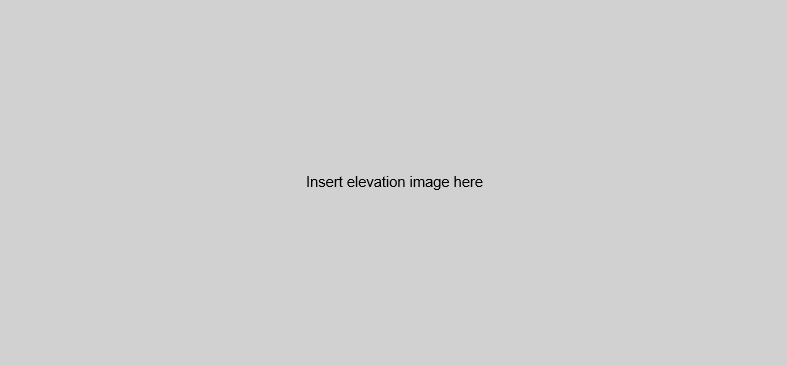 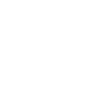 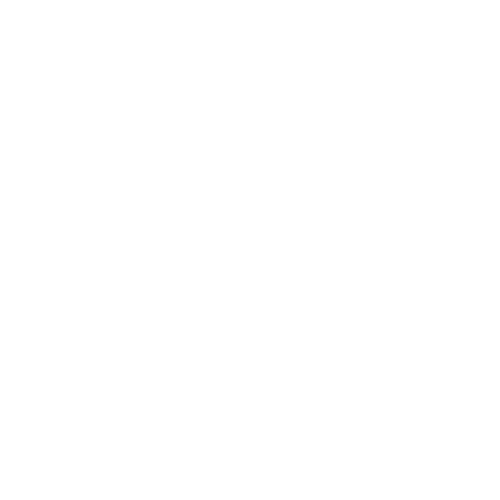 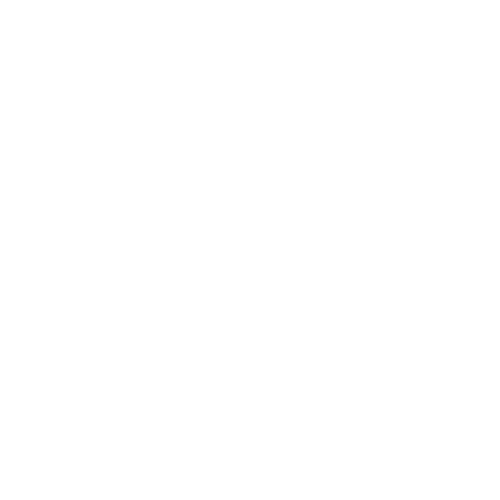 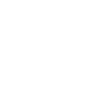 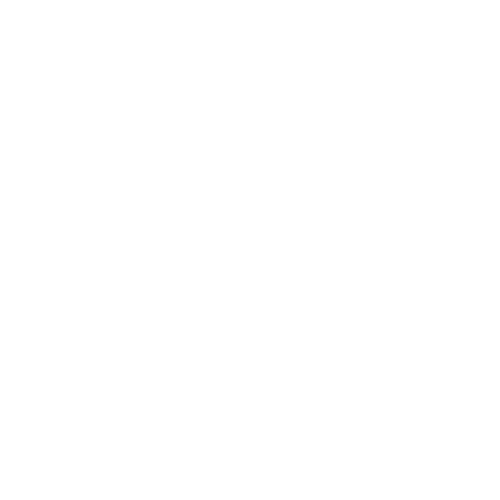 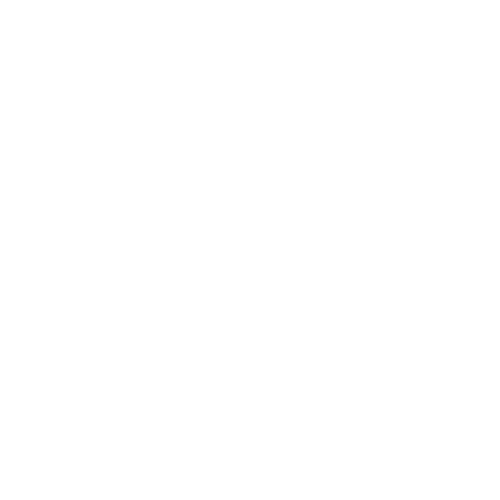 Joshua Knapton Estate Manager 0438 878 153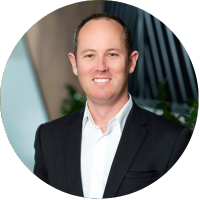 robinsongrove.sales@satterley.com.auSales Rep Name 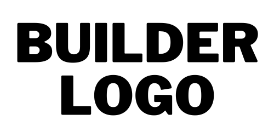 New Home Consultant Mobile Numberemailaddress@builder.com.auFeaturesInsert house featuresInsert house featuresInsert house featuresInsert house features*Disclaimer on reverse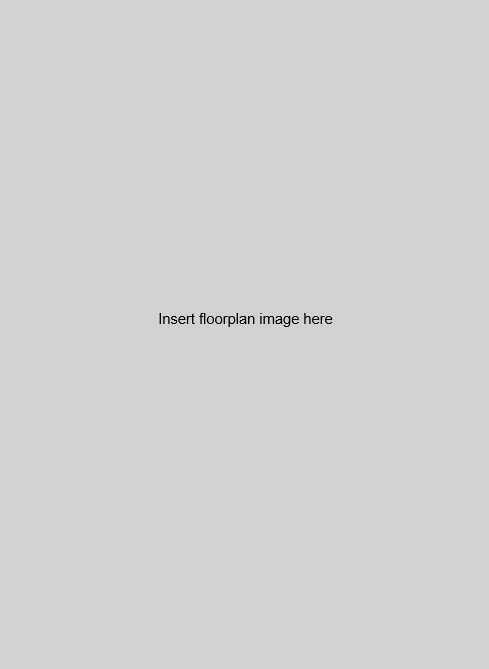 